2020 -2021Member-At-Large ApplicationThank you for your interest in a CICC Member-At-Large position.  Please answer the questions in the application in as much detail as you deem appropriate (attached separate pages if necessary).  Positions are held for one full academic year (July 1st 2020 to June 30th 2021).  You will be contacted shortly after receipt of your application for an interview.Please submit your application and any questions to the CICC Advisor: Robert Flores, Assistant Dean, rflores@fullerton.edu 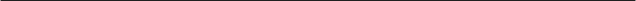 QUALIFICATIONSCollege of Communications major or minor (undergraduate or graduate student)May not serve as an executive officer of any student club or organization within the College of CommunicationsMember-At-Large cannot stand in as an alternative club/organization representativeUndergraduate students must earn six (6) semester units of credit per term while holding office.  Graduate student officers must earn three (3) semester units of credit per term while holding officeAll candidates, officers, and appointees must be in good academic standing, must not be on academic probation, and must have earned a CSUF semester grade point average of 2.0 and a CSUF cumulative grade point average of 2.5 for all classes at CSUF at the end of the semester prior to taking office and during their tenure.  Failure to maintain these requirements will result in immediate ineligibility.DESCRIPTION OF POSITIONMember-At-Large (Appointed Position)Assist with operations during the CICC meetingsComplete rotational “shadowing” of the Executive Board (E-Board) member positionsExecute tasks throughout the semesterAssist with event planningAttend all council meetings (Mondays 10am -11:30am, Location TBD)Serve as a voting member of the CICCOther duties as assigned by the Chair and AdvisorPosition: Member-At-LargeOn an attached document, please provide responses to the following questions:Describe your involvement in any past or present organizations (List any positions held, dates of membership, and activities and/or contributions).
Why are you interested in the Member-At-Large position on the Communications Inter-Club Council (CICC), and what do you feel qualifies you to serve in this position?
What is your goal and vision for CICC the upcoming year?I have read, understand, and agree to the duties of being a CICC Member-At-Large member. I agree that I will be available every Monday from 10:00am – 11:30am for general council meetings.XSignature	Print Name	DateName:Major:Minor (if applicable):Expected Graduation Date:Cumulative GPA:Enrolled Units next Fall:	Spring:CWID:Will you be holding any another officer positions this year?	Yes	NoWill you be holding any another officer positions this year?	Yes	NoIf yes, please specify:If yes, please specify:Email:Contact Number: